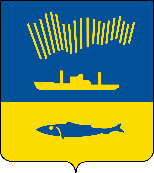 АДМИНИСТРАЦИЯ ГОРОДА МУРМАНСКАП О С Т А Н О В Л Е Н И Е                                                                                                         № Руководствуясь п. 4 Порядка установления необходимости проведения капитального ремонта общего имущества в многоквартирных домах, расположенных на территории Мурманской области, утвержденного постановлением Правительства Мурманской области от 10.09.2020 № 626-ПП, п о с т а н о в л я ю: 1. Отменить постановления администрации города Мурманска - от 17.08.2018 № 2697 «Об утверждении состава муниципальной комиссии по установлению необходимости проведения капитального ремонта общего имущества в многоквартирных домах, расположенных на территории муниципального образования город Мурманск»;- от 25.04.2019 № 1544 «О внесении изменений в приложение к постановлению администрации города Мурманска от 17.08.2018 № 2697 «Об утверждении состава муниципальной комиссии по установлению необходимости проведения капитального ремонта общего имущества в многоквартирных домах, расположенных на территории муниципального образования город Мурманск»;- от 14.10.2019 № 3395 «О внесении изменений в приложение к постановлению администрации города Мурманска от 17.08.2018 № 2697 «Об утверждении состава муниципальной комиссии по установлению необходимости проведения капитального ремонта общего имущества в многоквартирных домах, расположенных на территории муниципального образования город Мурманск» (в редакции постановления от 25.04.2019         № 1544);- от 13.02.2020 № 365 «О внесении изменений в приложение к постановлению администрации города Мурманска от 17.08.2018 № 2697 «Об утверждении состава муниципальной комиссии по установлению необходимости проведения капитального ремонта общего имущества в многоквартирных домах, расположенных на территории муниципального образования город Мурманск» (в редакции постановлений от 25.04.2019        № 1544, от 14.10.2019 № 3395).2. Отделу информационно - технического обеспечения и защиты информации администрации города Мурманска (Кузьмин А.Н.) разместить настоящее постановление с приложением на официальном сайте администрации города Мурманска в сети Интернет.3. Редакции газеты «Вечерний Мурманск» (Хабаров В.А.) опубликовать настоящее постановление.4. Настоящее постановление вступает в силу со дня официального опубликования.5. Контроль за выполнением настоящего постановления возложить на заместителя главы администрации города Мурманска Доцник В.А.Глава администрациигорода Мурманска	                                                                       Е.В. Никора